ANEXO III – Proposta de disciplina (Bolsa de PNPD - Programa de Pós Graduação em
Ciência de Alimentos – UFSC)
Nome do Candidato: .................................................................................................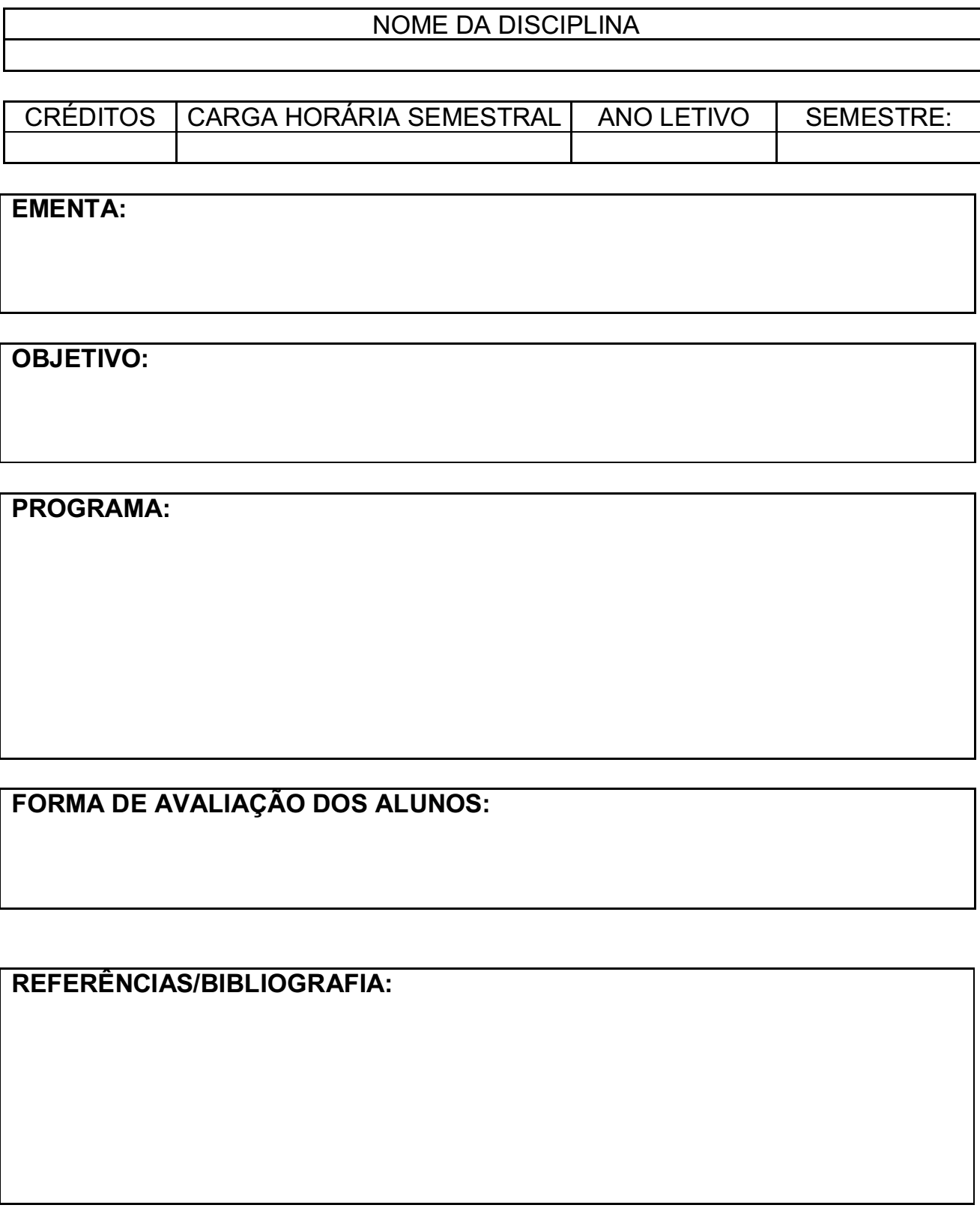 